Рекламно-техническое описание научно-методического произведения (произведения науки)Произведение науки в формате монографии «Кадровое обеспечение процессов цифровизации финансовой сферы» разработан в рамках служебного задания на 2021-2022 учебный год для учебно-методического обеспечения учебной дисциплины «Основы финансовых технологий бизнеса» учебного плана ООП «Экономика», профилей подготовки бакалавров «Корпоративные финансы»; учебной дисциплины «Финансы» учебного плана ООП «Экономика», профилей подготовки бакалавров «Анализ рисков и экономическая безопасность», «Бухгалтерский учет, анализ и аудит», «Государственные и муниципальные финансы», «Государственный и финансовый контроль»,  «Мировая экономика и международный бизнес», «Налоги и налогообложение», «Финансовые рынки и банки»,  «Финансы и кредит», «Экономическая безопасность хозяйствующих субъектов», «Экономика и финансы топливно-энергетического комплекса», «Учет, анализ и аудит» Сведения об авторах: Описание результата интеллектуальной деятельностиИнформация о монографии и научно-методическом (научном) заделе. В монографии представлен комплексный подход к формированию системы подготовки кадров финансового рынка в условиях его цифровизации на основе развития и совершенствования базовых (ФГОС) и профессиональных стандартов подготовки специалистов с учетом новых требований и компетенций, обусловленных потребностями и тенденциями в современной экономике. В основу положены результаты проведенного исследования в рамках государственного задания и собственные авторские разработки.Степень готовности к изданию и применению в образовательном процессе. Закончено оформление монографии с издательством. Новизна монографии, отличие от аналогов. Особенность исследования, представленного в монографии, состоит в том, что сформулирована диалектическая концепция, позволяющая сформировать компетентностный профиль специалиста финансового рынка и внести изменения в нормативную базу, регламентирующую подготовку и профессиональную аттестацию специалистов на уровне государства и профессионального сообщества.Технологические преимущества. Рекомендации по результатам исследования позволят дополнить профессиональные и образовательные стандарты недостающим блоками цифровых и общих (надпрофессиональных) компетенций, содержательно изменить трудовые функции, тем самым способствовать гармонизации потребности рынка в специалистах, предпринять действия со стороны регулирующих организаций по систематизации деятельности по разработке, утверждению (актуализации) профессиональных стандартов. В рамках учебных дисциплин «Основы финансовых технологий бизнеса» и «Финансы» позволят получить студентам преставления об основных цифровых компетенциях, востребованных на финансовом рынке.Экономические преимущества. Разработанные схемы формирования необходимых компетенций и навыков «цифровая экономика – цифровые технологии – «финтех» – специальности – профессиональные стандарты – компетенции – навыки» кадрового обеспечения процессов цифровизации финансового рынка рассматриваются как основы интеграции новых цифровых технологий в традиционный финансовый сектор и комплексной трансформации компетентностного подхода кадрового обеспечения финансового рынка.Область возможного использования. Представленные предложения могут быть реализованы в рамках совершенствования структуры и содержания профессиональных стандартов, деятельности по осуществлению процедуры профессионально-общественной аккредитации образовательных программ, актуализации образовательных стандартов подготовки специалистов финансового рынка, способствуя тем самым гармонизации интересов бизнеса, образовательных организаций и специалистов финансового рынка в условиях его цифровизации.Сопутствующие полезные эффекты. Оценка международного опыта кадрового обеспечения процессов цифровизации финансового рынка, анализ процессов цифровизации финансового рынка с целью выделения основных тенденций изменений в его ключевых сегментах позволили выявить изменения в профессиональных требованиях, среды деятельности в экосистеме финансовых технологий.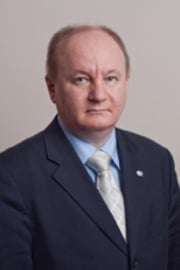 ЛУКАСЕВИЧ Игорь ЯрославовичПрофессор департамента корпоративных финансов и корпоративного управленияДоктор экономических наук, профессорАдрес: 129164, г. Москва, ул. Кибальчича, д. 1, стр. 2Тел.: +7 (499)270-2289, вн. 2289Эл. адрес: <IYLukasevich@fa.ru>ДРЕВИНГ Светлана РобертовнаПрофессор департамента корпоративных финансов и корпоративного управленияДоктор экономических наук, профессорАдрес: 129164, г. Москва, ул. Кибальчича, д. 1, стр. 2Тел.: +7 (499)270-2289, вн. 2289Эл. адрес: <IYLukasevich@fa.ru>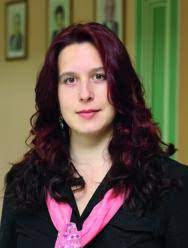 БОРИСОВА Ольга ВикторовнаДоцент департамента общественных финансовКандидат экономических наук, доцентАдрес 101000,  г. Москва, Малый Златоустинский переулок, д. 7, корп. 1Тел.: +7 (499)503-47-80Эл. адрес: OLVBorisova@fa.ruФРОЛОВА Виктория БорисовнаПрофессор департамента финансового и инвестиционного менеджментаКандидат экономических наук, доцентАдрес127083, Москва, ул. Верхняя Масловка, 15, Тел.: +7 (499) 553-1274, вн. 63-54 Эл. адрес: VBFrolova@fa.ru